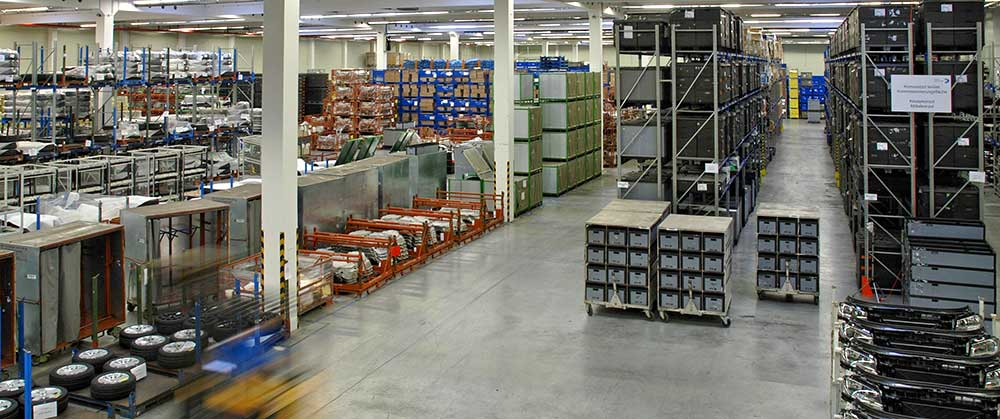 Training ParametersProgram OverviewThis section summarizes the end objectives of the program along with its duration.Training OutcomesAt the end of the program, the learner will be able to: Prepare documentation for Export and Import processing including EDI filingPlan and arrange cargo movement with appropriate documentationPerform customs clearance field activities including documentation, cargo inspection, cargo movement and stakeholder coordinationPerform customs clearance office activities including documentation preparation and uploading, clarification of queries, stakeholder coordination and invoicingComply to workplace integrity, ethical and regulatory practices.Manage workplace for safe and healthy work environment by following compliance to regulatory and safety norms.Inspect invoices for correct application of GST.Manage customs clearance field and office activities to ensure timely processing of activitiesAnalyse data in a courier hub to provide the necessary support to stakeholders Compulsory ModulesThe table lists the modules, their duration and mode of delivery.Option ModulesThe table lists the option modules, their duration and mode of delivery.Option 1: Customs Clearance Supervision Option 2: ERP Data Management Module DetailsModule 1: Introduction to EXIM ExecutiveMapped to Bridge ModuleTerminal Outcomes: Describe the basic structure and function of supply chainDetail the various functions of an EXIM Executive	Module 2: EXIM DocumentationMapped to LSC/N2131, v1.0Terminal Outcomes: Detail the steps involved in preparing documents for exports and import processingModule 3: EXIM cargo movementMapped to LSC/N2132, V1.0Terminal Outcomes: Detail the steps to be followed for effective EXIM cargo movementModule 4: Customs clearance field activitiesMapped to LSC/N2341, v1.0Terminal Outcomes: Detail the appropriate steps to be followed for customs clearance field activities Module 5: Customs clearance office activities Mapped to LSC/N2342, v1.0Terminal Outcomes: Detail the appropriate steps to be followed for customs clearance office activities Module 6: Guidelines on integrity and ethicsMapped to LSC/N9904, v1.0Terminal Outcomes: Explain the concepts of integrity, ethicsDetail the various regulatory requirements related to logistics industryModule 7: Compliance to health safety and security normsMapped to LSC/N9905, v1.0Terminal Outcomes: Describe health, safety, and security procedures in warehouseDemonstrate the inspection procedure to ensure appropriate and safe conditions of activity area and equipmentIllustrate the standard protocol to be followed during emergency situations, accidents and breach of safetyModule 8: Verify GST invoicesMapped to LSC/N9906, v1.0Terminal Outcomes: Demonstrate the process of verifying GST invoices as per SOPModule 9: Employability SkillsMapped to DGT/VSQ/N0102, v1.0Terminal Outcomes: Discuss the Employability Skills required for jobs in various industriesExplain the constitutional values, including civic rights and duties, citizenship, responsibility towards society and personal values and ethics such as honesty, integrity, caring and respecting others that are required to become a responsible citizenDiscuss how to identify opportunities for potential business, sources of funding and associated financial and legal risks with its mitigation planModule 10: Supervision of customs clearance activitiesMapped to LSC/N2343, v1.0Terminal Outcomes: Detail the steps to be followed for supervision of customs clearance activitiesModule 11: ERP data analysis in courier hubMapped to LSC/N1907, v1.0Terminal Outcomes: Demonstrate the process of ERP data analysis in courier hub as per SOPAnnexureTrainer RequirementsAssessor RequirementsAssessment StrategyThe emphasis is on ‘learning-by-doing' and practical demonstration of skills and knowledge based on the performance criteria. Accordingly, assessment criteria for each job role is set and made available in qualification pack.The assessment papers for both theory and practical would be developed by Subject Matter Experts (SME) hired by Logistics Sector Skill Council or with the LSC accredited Assessment Agency as per the assessment criteria mentioned in the Qualification Pack. The assessments papers would also be checked for the various outcome-based parameters such as quality, time taken, precision, tools & equipment requirement etc.Each NOS in the Qualification Pack (QP) is assigned a relative weightage for assessment based on the criticality of the NOS. Therein each Element/Performance Criteria in the NOS is assigned marks on relative importance, criticality of function and training infrastructure.The following tools would be used for final assessment:Practical Assessment: This comprises of a creation of mock environment in the skill lab which is equipped with all equipment required for the qualification pack.Candidate's soft skills, communication, aptitude, safety consciousness, quality consciousness etc. is ascertained by observation and marked in observation checklist. The outcome is measured against the specified dimensions and standards to gauge the level of their skill achievements.Viva/Structured Interview: This tool is used to assess the conceptual understanding and the behavioral aspects with regard to the job role and the specific task at hand. It also includes questions on safety, quality, environment, and equipment etc.On-Job Training: OJT would be evaluated based on standard log book capturing departments worked on, key observations of learner, feedback and remarks of supervisor or mentor.Written Test: Question paper consisting of 100 MCQs (Hard:40, Medium:30 and Easy: 30) with questions from each element of each NOS. The written assessment paper is comprised of following types of questions:True / False StatementsMultiple Choice QuestionsMatching Type QuestionsFill in the blanksScenario based QuestionsIdentification QuestionsQA Regarding Assessors:Assessors are selected as per the “eligibility criteria” laid down by LSC for assessing each job role. The assessors selected by Assessment Agencies are scrutinized and made to undergo training and introduction to LSC Assessment Framework, competency-based assessments, assessors guide etc. LSC conducts “Training of Assessors” program from time to time for each job role and sensitize assessors regarding assessment process and strategy which is outlined on following mandatory parameters:Guidance regarding NSQFQualification Pack StructureGuidance for the assessor to conduct theory, practical and viva assessmentsGuidance for trainees to be given by assessor before the start of the assessments.Guidance on assessments process, practical brief with steps of operations practical observation checklist and mark sheetViva guidance for uniformity and consistency across the batch.Mock assessmentsSample question paper and practical demonstrationReferencesGlossaryAcronyms and AbbreviationsModel Curriculum    QP Name: EXIM Executive (Options – Customs Clearance Supervision/ ERP Data Management) QP Code: LSC/Q2101QP Version: 2.0 NSQF Level: 4Model Curriculum Version: 2.0 Logistics Sector Skill Council|| Logistics Sector Skill Council, Ground Floor, Temple Tower, No.476, Anna Salai, Nandanam, Chennai, Tamil Nadu 600035Sector LogisticsSub-Sector
 EXIM Logistics – Freight forwarding and customs clearanceOccupation
 Freight forwarding operations, customs clearance operationCountry
 IndiaNSQF Level
 4Aligned to NCO/ISCO/ISIC Code
 NCO-2015/ 3351 & 3122.4 and ISCO-08/3331Minimum Educational Qualiﬁcation and Experience 
 11th grade pass 
or Completed 1st year of 3-year diploma (after 10th) and pursuing regular diploma 
or 10th grade pass plus 1-year NTC/ NAC 
or 8th grade pass plus 2-year NTC + 1 Year NAC 
or 8th pass plus 1-year NTC + 1-Year NAC plus CITS 
or 10th grade pass and pursuing continuous schooling 
or 10th Grade Pass + 2 year relevant experience
or Previous relevant Qualification of NSQF Level 3.5 + 1 year relevant experiencePre-Requisite License or Training 
 NAMinimum Job Entry Age
 18Last Reviewed On 
 25-08-2022Next Review Date
 25-08-2025NSQC Approval Date
 25-08-2022QP Version 
 2.0Model Curriculum Creation Date
04-07-2022Model Curriculum Valid Up to Date
25-08-2025Model Curriculum Version 
2.0Minimum Duration of the Course
510Maximum Duration of the Course
630NOS and Module DetailsTheoryDurationPracticalDurationOn-the-Job Training Duration (Mandatory)On-the-Job Training Duration (Recommended)Total DurationBridge Module201030Module 1: Introduction to EXIM Executive201030	LSC/N2131 –  Prepare documents for Export and Import processing including EDI filingNOS Version 1.0NSQF Level 42035560Module 2: EXIM Documentation 2035560LSC/N2132– Plan and arrange for cargo movement NOS Version 1.0NSQF Level 42035560Module 3: EXIM Cargo Movement2035560LSC/N2341 –  Perform customs clearance field activities NOS Version 1.0NSQF Level 42035560Module 4: Customs Clearance Field Activities 2035560LSC/N2342–Perform customs clearance office activities NOS Version 1.0NSQF Level 42035560Module 5: Customs Clearance Office Activities 2035560LSC/N9904 - Maintain integrity and ethics in operations NOS Version 1.0NSQF Level 4204060Module 6: Guidelines on integrity and ethics204060LSC/N9905 - Follow health, safety and security procedures NOS Version 1.0NSQF Level 42035560Module 7: Compliance to health, safety and security norms2035560LSC/N9906 – Verify GST invoices NOS Version 1.0NSQF Level 42035560Module 8: Verify GST application2035560Employability SkillsDGT/VSQ/N0102303060Total Duration19029030510NOS and Module DetailsTheoryDurationPracticalDurationOn-the-Job Training Duration (Mandatory)On-the-Job Training Duration (Recommended)Total DurationLSC/N2343 –Supervise customs clearance activities NOS Version 1.0NSQF Level 4303060Module 9: Supervision of customs clearance activities303060Total Duration303060NOS and Module DetailsTheoryDurationPracticalDurationOn-the-Job Training Duration (Mandatory)On-the-Job Training Duration (Recommended)Total DurationLSC/N1907 – Feed data into ERP and analyze in courier hub (LSC/N1907) NOS Version 1.0NSQF Level 4303060Module 10: ERP Data Analysis in Courier Hub 303060Total Duration204060Duration: 20:00Duration: 10:00Theory – Key Learning OutcomesPractical – Key Learning OutcomesClassify the components of supply chain and logistics sectorDetail the various sub-sectors and the opportunities in themDetail activities in courierExplain job roles in courier/ expressDetail your job role as EXIM executive and its interface with other job rolesDiscuss the documentation requirements in EXIM operationsIdentify various activities in EXIMIdentify job roles in EXIMIdentify the various MHEs and equipment used in couriers/express operationsPrepare the necessary documentation in EXIM operationsClassroom AidsClassroom AidsCharts, Models, Video presentation, Flip Chart, Whiteboard/Smart Board, Marker, Board eraserCharts, Models, Video presentation, Flip Chart, Whiteboard/Smart Board, Marker, Board eraserTools, Equipment and Other Requirements Tools, Equipment and Other Requirements Duration: 20:00Duration: 35:00Theory – Key Learning OutcomesPractical – Key Learning OutcomesAssess the cargo quantity, value, packing, labelling, weight, size etc to prepare the EXIM documentation checklistExplain the review process of the Know Your Customer (KYC) and Goods and Service Tax (GST) details of the importer/ exporter including copies of invoice, purchase order, Statutory Declaration Form (SDF), packing list, shipping bill/ Airway bill, Bill of lading, as delivery order, certificate of origin, industrial license, insurance document, etc for correctnessDescribe the customs bond execution process for duty exempted itemsPrepare mandatory documentation in Indian Customs EDI System (ICES) for Bill of Lading, Airway Bill, commercial invoice cum packing list, dock receipt, shipping bill, Bill of Entry etc.Prepare declaration of goods with necessary support documentationPrepare documentation for pilferage, damage etc.Detail the customs clearance process using customs brokersDemonstrate usage of Indian Customs Electronic Commerce/ ICEGATE” web portal for processing documentsDetail the payment processing required for customs clearanceDetail documentation tracking procedure in the portals of customs, shipping lines, Directorate General of Foreign Trade (DGFT), Participative Government Agencies (PGAs) etc.Analyse the cargo quantity, value, packing, labelling, weight, size etc to prepare the EXIM documentation checklistEvaluate the Know Your Customer (KYC) and Goods and Service Tax (GST) details of the importer/ exporter including copies of invoice, purchase order, Statutory Declaration Form (SDF), packing list, shipping bill/ Airway bill, Bill of lading, as delivery order, certificate of origin, industrial license, insurance document, etc for correctnessPerform customs bond execution for duty exempted itemsPrepare mandatory documentation in Indian Customs EDI System (ICES) for Bill of Lading, Airway Bill, commercial invoice cum packing list, dock receipt, shipping bill, Bill of Entry etc.Inspect accuracy of number of packages, quantity, unit rate, total Freight on Board (FOB) / Cost, Insurance and Freight (CIF) value, etc.Prepare declaration of goods with necessary support documentationPrepare documentation for pilferage, damage etc.Perform customs clearance involving customs brokersProcess documentation in “Indian Customs Electronic Commerce/ ICEGATE” web portalPerform payment processing for customs clearanceTrack documents in the portals of customs, shipping lines, Directorate General of Foreign Trade (DGFT), Participative Government Agencies (PGAs) etc.Classroom AidsClassroom AidsCharts, Models, Video presentation, Flip Chart, Whiteboard/Smart Board, Marker, Board eraserCharts, Models, Video presentation, Flip Chart, Whiteboard/Smart Board, Marker, Board eraserTools, Equipment and Other Requirements Tools, Equipment and Other Requirements Indian Customs EDI System (ICES), Indian Customs Electronic commerce Gateway (ICEGATE), Remote EDI System (RES), ERP, SOP, sample documentation formats, computer, projector, TV, stationery, worksheets, etc.Indian Customs EDI System (ICES), Indian Customs Electronic commerce Gateway (ICEGATE), Remote EDI System (RES), ERP, SOP, sample documentation formats, computer, projector, TV, stationery, worksheets, etc.Duration: 20:00Duration: 35:00Theory – Key Learning OutcomesPractical – Key Learning OutcomesList the documentation requirement for Export and Import of goods via air and ocean cargoDescribe the precautions to be taken to transport dangerous/ hazardous cargoDetail the MHE selection process for various types of cargoDevise routes Plan for shipping/trans-shipment of cargo to compute the transit timeDiscuss regulatory and product requirements for transport documentationExplain the process of cargo consolidation to minimize costsInspect documentation for accuracy of information as per regulatory and product requirementsPractice appropriate precautions while transporting dangerous/ hazardous cargoSelect the appropriate MHE depending upon of type of cargo Inspect compliance to packaging requirementsPlan route for shipping/trans-shipment of cargo to compute the transit timeInspect compliance of transport documentation to regulatory and product requirementsPlan cargo consolidation to minimise costPrepare report to detail transit duration, transfers or regulations affecting shipments, etc for clientsClassroom AidsClassroom AidsCharts, Models, Video presentation, Flip Chart, Whiteboard/Smart Board, Marker, Board eraserCharts, Models, Video presentation, Flip Chart, Whiteboard/Smart Board, Marker, Board eraserTools, Equipment and Other Requirements Tools, Equipment and Other Requirements Indian Customs EDI System (ICES), Indian Customs Electronic commerce Gateway (ICEGATE), Remote EDI System (RES), ERP, MHE, SOP, sample documentation formats, computer, projector, TV, stationery, worksheets, etc.Indian Customs EDI System (ICES), Indian Customs Electronic commerce Gateway (ICEGATE), Remote EDI System (RES), ERP, MHE, SOP, sample documentation formats, computer, projector, TV, stationery, worksheets, etc.Duration: 20:00Duration: 35:00Theory – Key Learning OutcomesPractical – Key Learning OutcomesDiscuss the documentation requirement for customs clearanceDescribe the dispute resolution process in customs clearanceDescribe different packaging requirements as per customer/ country/ product requirementsDetail customs inspection and container/cargo sealing processList the various documents to be submitted to shipper, customs agent, and EXIM office for filing and processingPrepare documents required for customs clearanceResolve disputes in customs clearance as per company policyInspect accuracy of packaging as per customer/ country/ product requirementsPerform customs inspection and container/cargo sealingPlan for cargo handling and movementReport daily shipment activities, photographs of seals, container number, cargo stuffing and other relevant details relating to customs clearanceSubmit records to shipper, customs agent, and EXIM office for filing and processingClassroom AidsClassroom AidsCharts, Models, Video presentation, Flip Chart, Whiteboard/Smart Board, Marker, Board eraserCharts, Models, Video presentation, Flip Chart, Whiteboard/Smart Board, Marker, Board eraserTools, Equipment and Other Requirements Tools, Equipment and Other Requirements MS office, ERP, computer, sample packaging, sample cargo, sample documentation, SOP, worksheets, projector, stationery etcMS office, ERP, computer, sample packaging, sample cargo, sample documentation, SOP, worksheets, projector, stationery etcDuration: 20:00Duration: 35:00Theory – Key Learning OutcomesPractical – Key Learning OutcomesDemonstrate shipment tracking in Indian Customs EDI Gateway (ICEGATE) and website of various Participative Government Agencies (PGAs) to check for clearancesDetail the documentation requirements for achieving Let Export Order (LEO)/ Out of Customs Charge (OCC) for cargo from customsDetail the documentation support to be provided to EXIM field executives Discuss the documentation to be managed in officeInterpret the queries raised by customs to provide the necessary informationPrepare invoices for payment processingTrack shipments in Indian Customs EDI Gateway (ICEGATE) and website of various Participative Government Agencies (PGAs) to check for clearancesPrepare necessary documents for achieving Let Export Order (LEO)/ Out of Customs Charge (OCC) for cargo from customsProvide necessary documentation support to EXIM executivesProvide appropriate answers to queries raised by customs Prepare necessary documentation in portals to track cargo movementPrepare invoices to process paymentClassroom AidsClassroom AidsCharts, Models, Video presentation, Flip Chart, Whiteboard/Smart Board, Marker, Board eraserCharts, Models, Video presentation, Flip Chart, Whiteboard/Smart Board, Marker, Board eraserTools, Equipment and Other Requirements Tools, Equipment and Other Requirements Indian Customs EDI System (ICES), Indian Customs Electronic commerce Gateway (ICEGATE), Remote EDI System (RES), ERP, SOP, sample documentation formats, computer, projector, TV, stationery, worksheets, etc.Indian Customs EDI System (ICES), Indian Customs Electronic commerce Gateway (ICEGATE), Remote EDI System (RES), ERP, SOP, sample documentation formats, computer, projector, TV, stationery, worksheets, etc.Duration: 20:00Duration: 40:00Theory – Key Learning OutcomesPractical – Key Learning OutcomesDescribe the concepts of integrity, ethicsDetail the various regulatory requirements related to logistics industryExplain data and information security practicesDiscuss corrupt practicesDiscuss  regulatory requirements, code of conduct and etiquettesDetail the procedure for documenting all integrity and ethics violationsExplain escalation matrix for reporting deviationPractice the principles of integrity and ethicsFollow the various regulatory requirements related to logistics industry Perform data and information security practicesIdentify corrupt practicesComply to regulatory requirementsPractice code of conduct and etiquettesDocument all integrity and ethics violationsReport deviation as per the escalation matrixClassroom AidsClassroom AidsCharts, Models, Video presentation, Flip Chart, Whiteboard/Smart Board, Marker, Board eraserCharts, Models, Video presentation, Flip Chart, Whiteboard/Smart Board, Marker, Board eraserTools, Equipment and Other Requirements Tools, Equipment and Other Requirements SOP, Teaching board, computer, projector, video player, stationery, worksheets and TVSOP, Teaching board, computer, projector, video player, stationery, worksheets and TVDuration: 20:00Duration: 35:00Theory – Key Learning OutcomesPractical – Key Learning OutcomesDetail health, safety and security procedures in warehouseDescribe the 5S to be followedExplain the inspection procedure to ensure appropriate and safe conditions of activity area and equipmentDiscuss unsafe working conditionsDescribe the inspection procedure to check safe handling of hazardous goodsDiscuss the standard protocol to be followed during emergency situations, accidents and breach pf safetyDocument health, safety and security violationsExplain the escalation matrix for reporting deviationFollow health, safety and security procedures in warehouseImplement 5S at workplaceInspect the activity area and equipment, for appropriate and safe conditionsIdentify unsafe working conditions Inspect adherence to standard operating procedures (SOP) while handling dangerous and hazardous goodsImplement standard protocol in case of emergency situations, accidents, and breach of safetyPrepare report on health, safety and security violationsReport deviation as per the escalation matrixClassroom AidsClassroom AidsCharts, Models, Video presentation, Flip Chart, Whiteboard/Smart Board, Marker, Board eraserCharts, Models, Video presentation, Flip Chart, Whiteboard/Smart Board, Marker, Board eraserTools, Equipment and Other Requirements Tools, Equipment and Other Requirements PPEs, MHEs like Forklift, Reach stacker, pallet truck, barcode scanner, packaging devices, packing material, markers and stationery, etcPPEs, MHEs like Forklift, Reach stacker, pallet truck, barcode scanner, packaging devices, packing material, markers and stationery, etcDuration: 20:00Duration: 35:00Theory – Key Learning OutcomesPractical – Key Learning OutcomesDifferentiate location of service recipient and place of supply of services in GST applicationDetermine classification of the transaction to apply the right CGST, IGST, and SGSTDetail the rules and regulation in applying and reversing GSTDiscuss the details required for applying GST, such as GSTIN, PAN, email id, HSC code, SAC code, UIN number etc.Compute the applicable GST based on documentationDiscuss the procedure for inspecting invoice for availability of mandatory information relating to GST applicationApply the right CGST, IGST and SGST as per transaction typeApply and reverse GST by following the appropriate rules and regulationsCalculate the correct GST based on documentationInspect invoice for availability of mandatory information relating to GST applicationClassroom AidsClassroom AidsCharts, Models, Video presentation, Flip Chart, Whiteboard/Smart Board, Marker, Board eraserCharts, Models, Video presentation, Flip Chart, Whiteboard/Smart Board, Marker, Board eraserTools, Equipment and Other Requirements Tools, Equipment and Other Requirements Laptop, MS office, ERP, stationery, worksheets, computer, projector, GST guidelines etc.Laptop, MS office, ERP, stationery, worksheets, computer, projector, GST guidelines etc.Duration: 30:00Duration: 30:00Theory – Key Learning OutcomesPractical – Key Learning OutcomesDiscuss the Employability Skills required for jobs in various industriesList different learning and employability related GOI and private portals and their usageExplain the constitutional values, including civic rights and duties, citizenship, responsibility towards society and personal values and ethics such as honesty, integrity, caring and respecting others that are required to become a responsible citizenDiscuss importance of relevant 21st century skills.Describe the benefits of continuous learning.Explain the importance of active listening for effective communicationDiscuss the significance of working collaboratively with others in a teamDiscuss the significance of escalating sexual harassment issues as per POSH act.List the common components of salary and compute income, expenditure, taxes, investments etc.Discuss the legal rights, laws, and aidsDescribe the role of digital technology in today’s lifeDiscuss the significance of displaying responsible online behaviour while browsing, using various social media platforms, e-mails, etc., safely and securelyExplain the types of entrepreneurship and enterprisesDiscuss how to identify opportunities for potential business, sources of funding and associated financial and legal risks with its mitigation planDescribe the 4Ps of Marketing-Product, Price, Place and Promotion and apply them as per requirementDetail the significance of analyzing different types and needs of customersExplain the significance of identifying customer needs and responding to them in a professional manner.Discuss the significance of maintaining hygiene and dressing appropriatelyExplain the significance of maintaining hygiene and confidence during an interviewList the steps for searching and registering for apprenticeship opportunitiesPractice different environmentally sustainable practices.Exhibit 21st century skills like Self-Awareness, Behaviour Skills, time management, critical and adaptive thinking, problem-solving, creative thinking, social and cultural awareness, emotional awareness, learning to learn etc. in personal or professional life.Demonstrate to use basic English sentences for everyday conversation in different contexts, in person and over the telephoneRead and interpret text written in basic EnglishWrite a short note/paragraph / letter/e -mail using basic EnglishCreate a career development plan with well-defined short- and long-term goalsCommunicate effectively using verbal and nonverbal communication etiquette.Demonstrate how to behave, communicate, and conduct oneself appropriately with all genders and PwDOutline the importance of selecting the right financial institution, product, and serviceDemonstrate how to carry out offline and online financial transactions, safely and securelyOperate digital devices and use the associated applications and features, safely and securelyCreate sample word documents, excel sheets and presentations using basic featuresUtilize virtual collaboration tools to work effectivelyDevise a sample business plan, for the selected business opportunityCreate a professional Curriculum Vitae (CV)Use various offline and online job search sources such as employment exchanges, recruitment agencies, and job portals respectivelyPerform a mock interviewClassroom AidsClassroom AidsCharts, Models, Video presentation, Flip Chart, Whiteboard/Smart Board, Marker, Board eraser, UPS, LCD Projector, Computer Tables & chairsCharts, Models, Video presentation, Flip Chart, Whiteboard/Smart Board, Marker, Board eraser, UPS, LCD Projector, Computer Tables & chairsTools, Equipment and Other Requirements Tools, Equipment and Other Requirements Computer (PC) with latest configurations – and Internet connection with standard operating system and standard word processor and worksheet software (Licensed) (all software should either be latest version or one/two version below), Scanner cum PrinterComputer (PC) with latest configurations – and Internet connection with standard operating system and standard word processor and worksheet software (Licensed) (all software should either be latest version or one/two version below), Scanner cum PrinterDuration: 30:00Duration: 30:00Theory – Key Learning OutcomesPractical – Key Learning OutcomesExplain various customs rules and regulatory requirementsCompute duties and tariffs levied to and from foreign destinations and export schemes and drawbacksDiscuss regulatory and product requirements for EXIM documentationExplain customs clearance query escalation procedureDetail packaging requirements for various countries/ products/ cargoExplain customs clearance documentation filing process Prepare export and import declarationsExplain cargo release procedure from customs Detail customs inspection processExplain documentation requirements for achieving Let Export Order (LEO)/ Out of Customs Charge (OCC) for cargo from customsDetail the coordination requirements between client, customs and various PGAs to resolve queries and delaysFollow customs rules and regulatory requirementsTrack emerging changes in customs regulations to apply the same in practiceCalculate duties and tariffs levied to and from foreign destinations and export schemes and drawbacksInspect all EXIM documentation for adherence to regulatory and product requirementsTrack timely shipment clearanceInspect cargo to ensure safe loading and unloadingPerform customs clearance documentation filing Prepare export and import declarationsPerform appropriate tasks to ensure cargo release from customsPerform customs inspection processManage documentation requirements for achieving Let Export Order (LEO)/ Out of Customs Charge (OCC) for cargo from customsPrepare import and export declarations for customs documentation processingCoordinate between client, customs and various PGAs to resolve queries and delaysClassroom AidsClassroom AidsCharts, Models, Video presentation, Flip Chart, Whiteboard/Smart Board, Marker, Board eraserCharts, Models, Video presentation, Flip Chart, Whiteboard/Smart Board, Marker, Board eraserTools, Equipment and Other Requirements Tools, Equipment and Other Requirements Indian Customs EDI System (ICES), Indian Customs Electronic commerce Gateway (ICEGATE), Remote EDI System (RES), ERP, MHE, SOP, sample documentation formats, computer, projector, TV, stationery, worksheets, etc.Indian Customs EDI System (ICES), Indian Customs Electronic commerce Gateway (ICEGATE), Remote EDI System (RES), ERP, MHE, SOP, sample documentation formats, computer, projector, TV, stationery, worksheets, etc.Duration: 30:00Duration: 30:00Theory – Key Learning OutcomesPractical – Key Learning OutcomesDiscuss the list of data to be collected for analysing shipments, loading, un-loading, packing and binning activities, etc.Detail the data to be collected regarding priorities, complaints/delay, escalations, customer feedback etc.Discuss the operation of ERP and upload necessary data regarding floor operations, priorities, complaints, delays, inventory count etc.Compare physical data with ERP data for correctness and compliance to documentation requirementsProvide information to customers/ shippers/ transporters on dispatch, order tracking, shipment status etc. Detail coordination requirements with other departments to resolve customer queriesIdentify the list of data to be collected for analyzing shipments, loading, un-loading, packing, binning activities etc.Identify the data to be collected regarding priorities, complaints/ delays/escalations, customer feedback etc.Operate ERP to collect and upload necessary data regarding floor operations, priorities, complaints, delays, inventory count etc.Correlate physical data with ERP data to check correctness and compliance to documentation requirementsPrepare trend analysis, customer fulfilment status, operational complaint related internal and external stakeholders, transporters performance etc.Resolve customer queries by coordinating with other departmentsClassroom AidsClassroom AidsCharts, Models, Video presentation, Flip Chart, Whiteboard/Smart Board, Marker, Board eraserCharts, Models, Video presentation, Flip Chart, Whiteboard/Smart Board, Marker, Board eraserTools, Equipment and Other Requirements Tools, Equipment and Other Requirements Barcode scanner, markers and stationery, computer, printer, ERP software, MS Office etc.Barcode scanner, markers and stationery, computer, printer, ERP software, MS Office etc.Trainer PrerequisitesTrainer PrerequisitesTrainer PrerequisitesTrainer PrerequisitesTrainer PrerequisitesTrainer PrerequisitesTrainer PrerequisitesMinimum Educational Qualification
SpecializationRelevant Industry Experience Relevant Industry Experience Training ExperienceTraining ExperienceRemarks Minimum Educational Qualification
SpecializationYearsSpecializationYearsSpecialization12th2EXIM1EXIMTrainer CertificationTrainer CertificationDomain CertificationPlatform CertificationCertified for Job Role: “EXIM Executive” mapped to QP: “LSC/Q2101, v2.0”. Minimum accepted score is 80%Recommended that the Trainer is certified for the Job Role: “Trainer”, mapped to the Qualification Pack: “MEP/Q2601”. Minimum accepted score is 80%Assessor PrerequisitesAssessor PrerequisitesAssessor PrerequisitesAssessor PrerequisitesAssessor PrerequisitesAssessor PrerequisitesAssessor PrerequisitesMinimum Educational Qualification 
SpecializationRelevant Industry ExperienceRelevant Industry ExperienceTraining/Assessment ExperienceTraining/Assessment ExperienceRemarks Minimum Educational Qualification 
SpecializationYearsSpecializationYearsSpecialization12th PassNA1EXIM1EXIMAssessor CertificationAssessor CertificationDomain CertificationPlatform CertificationCertified for Job Role: “EXIM Executive” mapped to QP: “LSC/Q2101, v2.0”. Minimum accepted score is 80%Recommended that the Assessor is certified for the Job Role: “Assessor”, mapped to the Qualification Pack: “MEP/Q2601”. Minimum accepted score is 80%TermDescriptionKey Learning OutcomeKey learning outcome is the statement of what a learner needs to know, understand and be able to do in order to achieve the terminal outcomes. A set of key learning outcomes will make up the training outcomes. Training outcome is specified in terms of knowledge, understanding (theory) and skills (practical application).OJT (M)On-the-job training (Mandatory); trainees are mandated to complete specified hours of training on siteOJT (R)On-the-job training (Recommended); trainees are recommended the specified hours of training on siteTraining OutcomeTraining outcome is a statement of what a learner will know, understand and be able to do upon the completion of the training. Terminal OutcomeTerminal outcome is a statement of what a learner will know, understand and be able to do upon the completion of a module. A set of terminal outcomes help to achieve the training outcome.TermDescriptionQPQualification PackNSQFNational Skills Qualification FrameworkNSQCNational Skills Qualification CommitteeNOSNational Occupational Standards